【ＰＣ時短ワザ】グループ化情報：中山０．グループ化　複数の異なる写真や図をひとつにまとめることができます。一つにまとめることで簡単に縮小・拡大、移動をすることができます。テストやワークシートを作る際に便利です。１．手順　①　『Ctrlキー＋クリック』でグループ化したいものを選択	図の枠が変化します。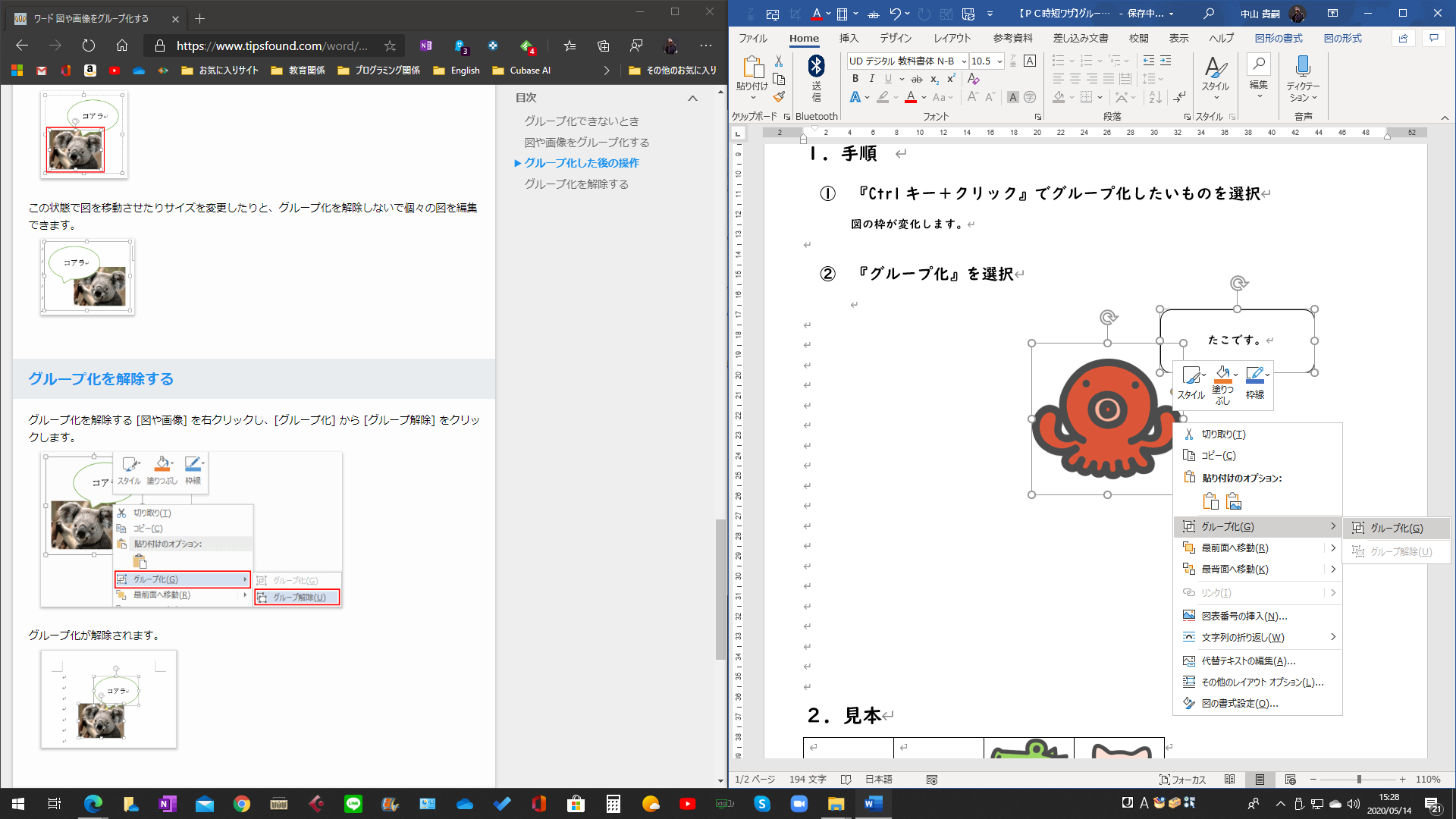 ②　『グループ化』を選択（右クリック）　　細かく選びたい場合は『Home』右側　→　『選択』　→『オブジェクトの選択と表示』２．うまくいかないとき	図やオブジェクトを右クリック　　　　『文字列の折り返し』　→　『行内』以外を選択してください。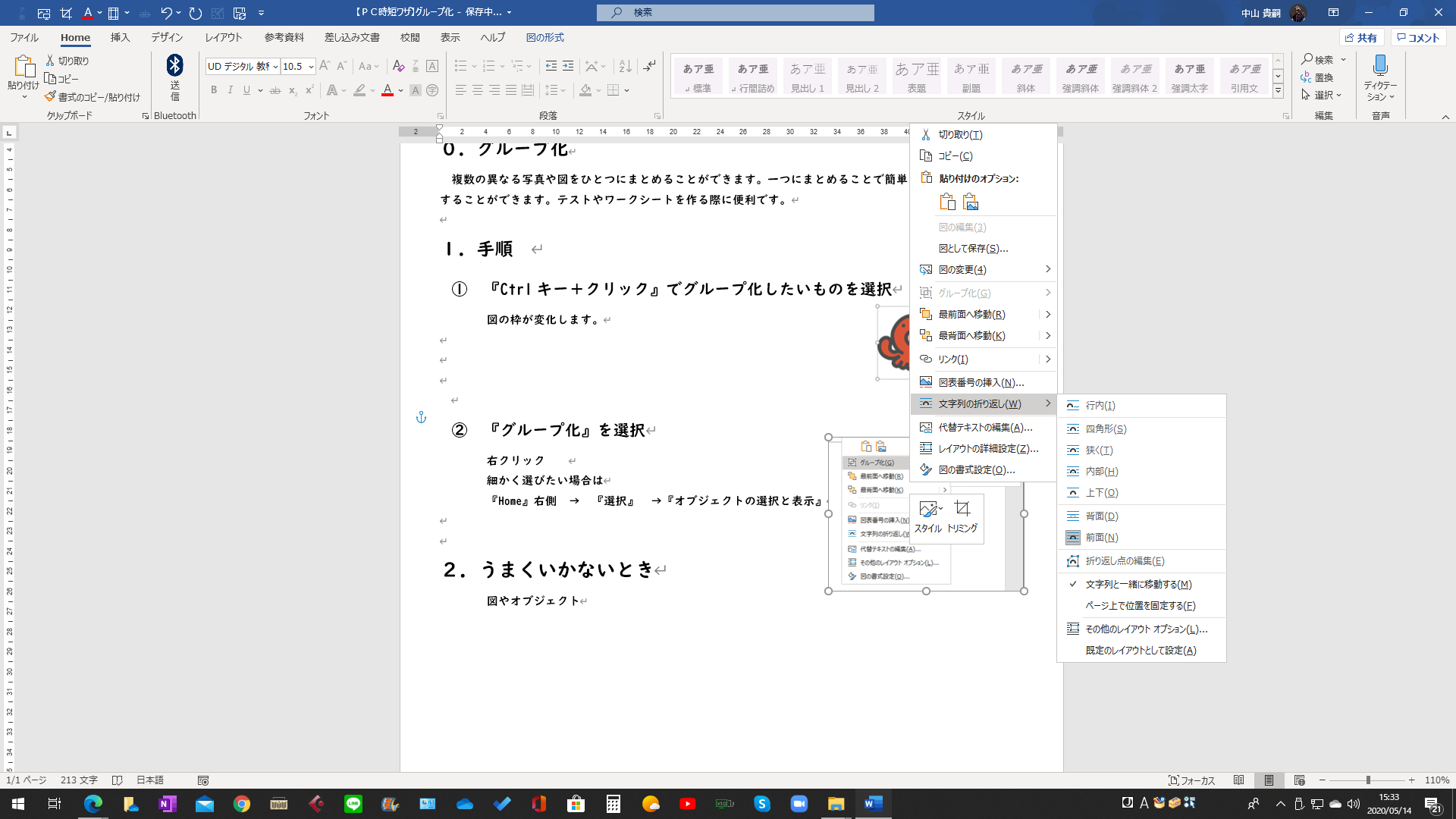 『行内』以外なら、グループ化できます。